Александр Иванович РигельманИстория или повествование о Донских казакахМоскваКнига по ТребованиюУДК 111 ББК 114Александр Иванович РигельманИстория или повествование о Донских казаках / Александр Иванович Ригельман – М.: Книга по Требованию, 2011. – 166 с.ISBN 978-5-458-05642-7Уйдя в отставку после славных военных и государственных дел, генерал-майор А.И. Ригельман с энтузиазмом занялся историческими исследованиями. Прожив много лет бок о бок с казаками, он посвятил несколько работ казацкой старине. Написанная за 30 лет до Карамзина "«История о донских казаках», в которой исторические факты причудливо сочетаются с легендами и преданиями, остается примечательным памятником русской историографии XVIII века.ISBN 978-5-458-05642-7© Издание на русском языке, оформление, «YOYO Media», 2011© Издание на русском языке, оцифровка, «Книга по Требованию», 2011Эта книга является репринтом оригинала, который мы создали специально для Вас, используя запатентованные технологии производства репринтных книг и печати по требованию.Сначала мы отсканировали каждую страницу оригинала этой редкой книги на профессиональном оборудовании. Затем с помощью специально разработанных программ мы произвели очистку изображения от пятен, клякс, перегибов и попытались отбелить и выровнять каждую страницу книги. К сожалению, некоторые страницы нельзя вернуть в изначальное состояние, и если их было трудно читать в оригинале, то даже при цифровой реставрации их невозможно улучшить.Разумеется, автоматизированная программная обработка репринтных книг – не самое лучшее решение для восстановления текста в его первозданном виде, однако, наша цель – вернуть читателю точную копию книги, которой может быть несколько веков.Поэтому мы предупреждаем о возможных погрешностях восстановленного репринтного издания. В издании могут отсутствовать одна или несколько страниц текста, могут встретиться невыводимые пятна и кляксы, надписи на полях или подчеркивания в тексте, нечитаемые фрагменты текста или загибы страниц. Покупать или не покупать подобные издания – решать Вам, мы же делаем все возможное, чтобы редкие и ценные книги, еще недавно утраченные и несправедливо забытые, вновь стали доступными для всех читателей.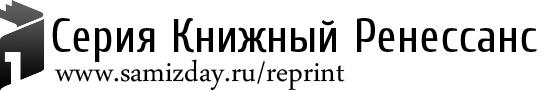 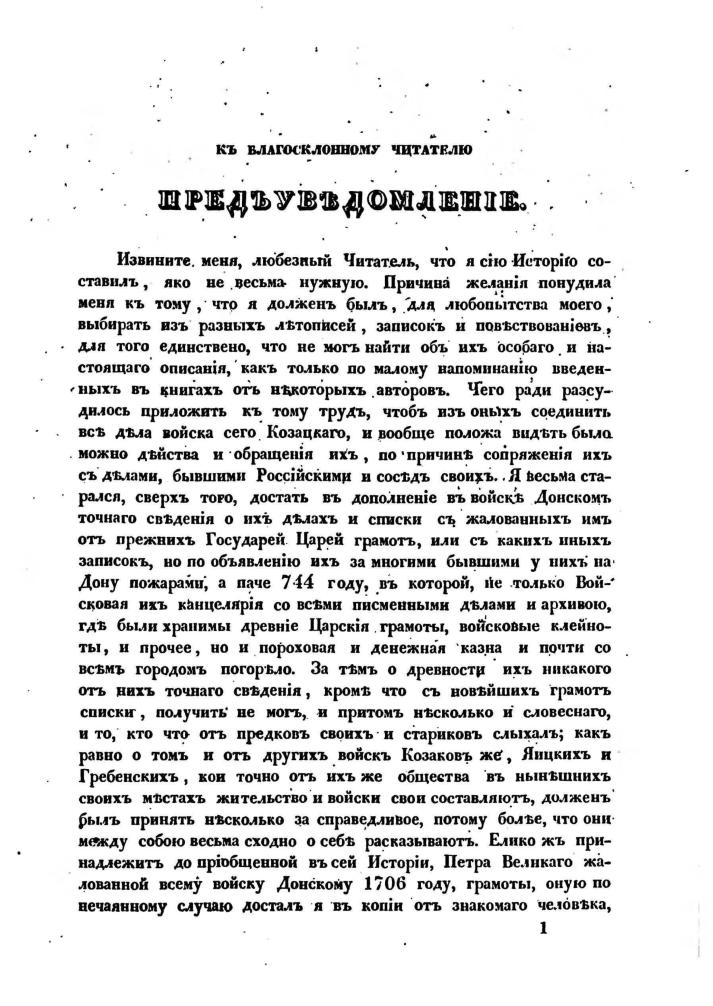 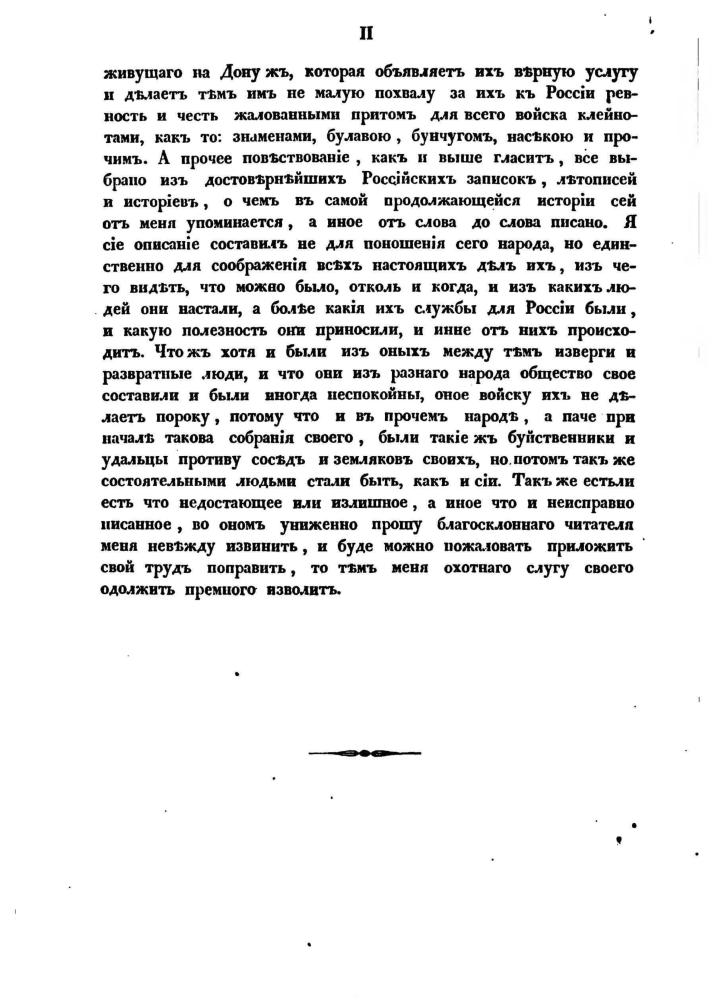 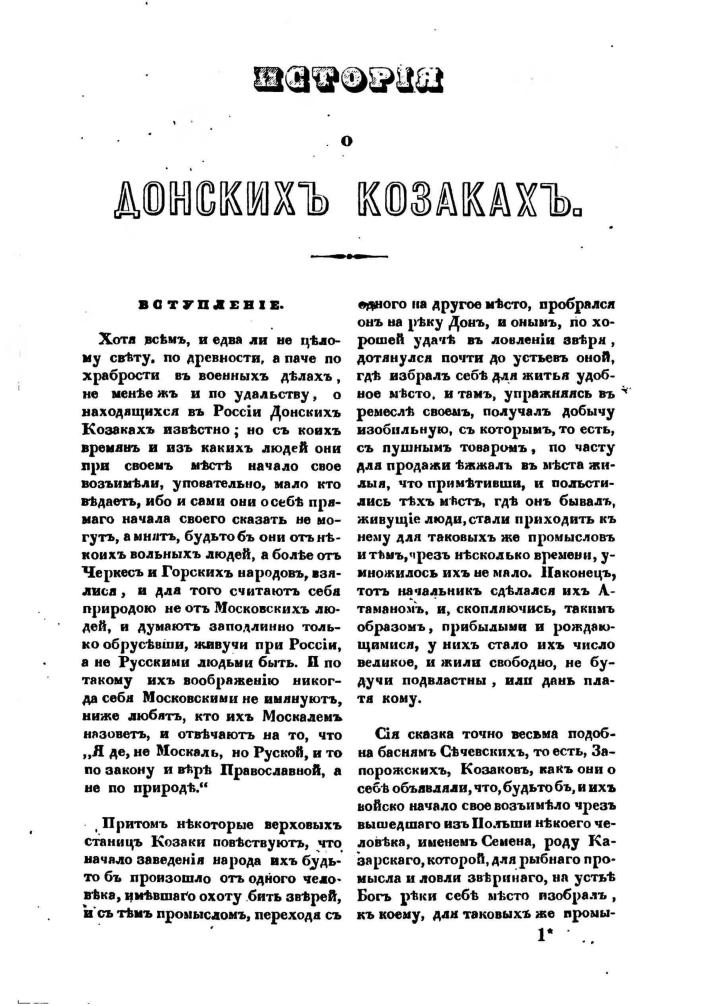 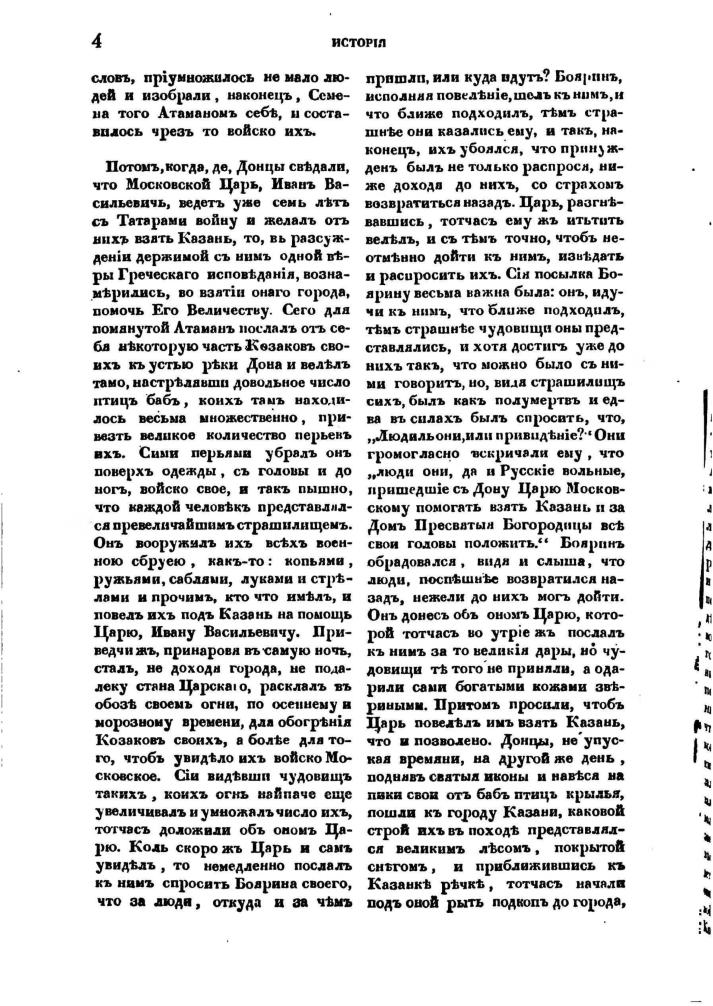 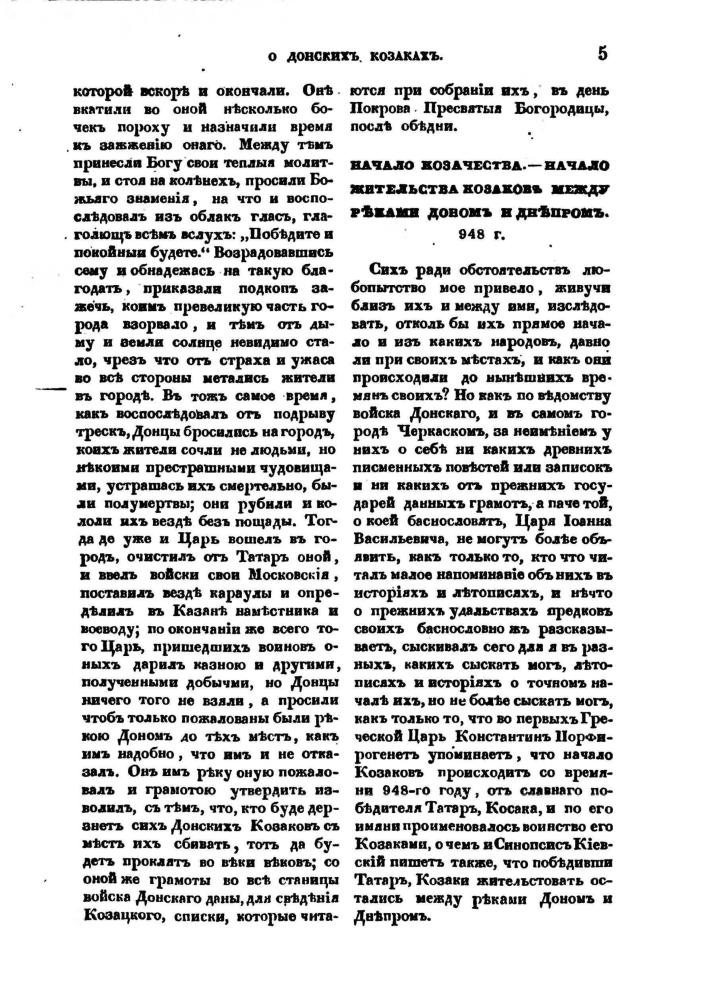 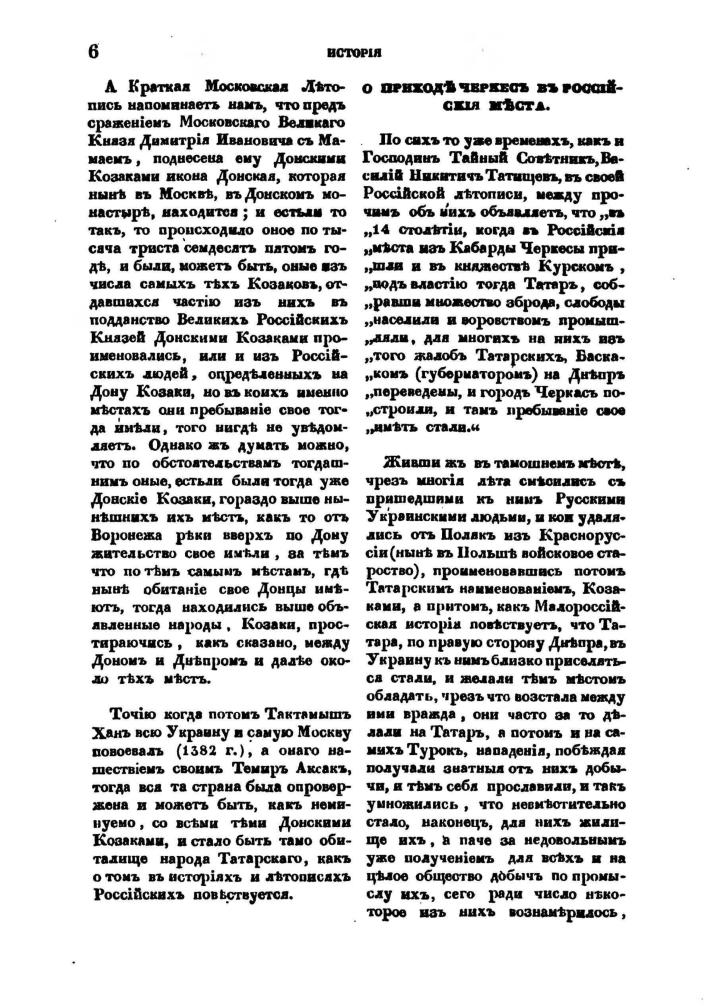 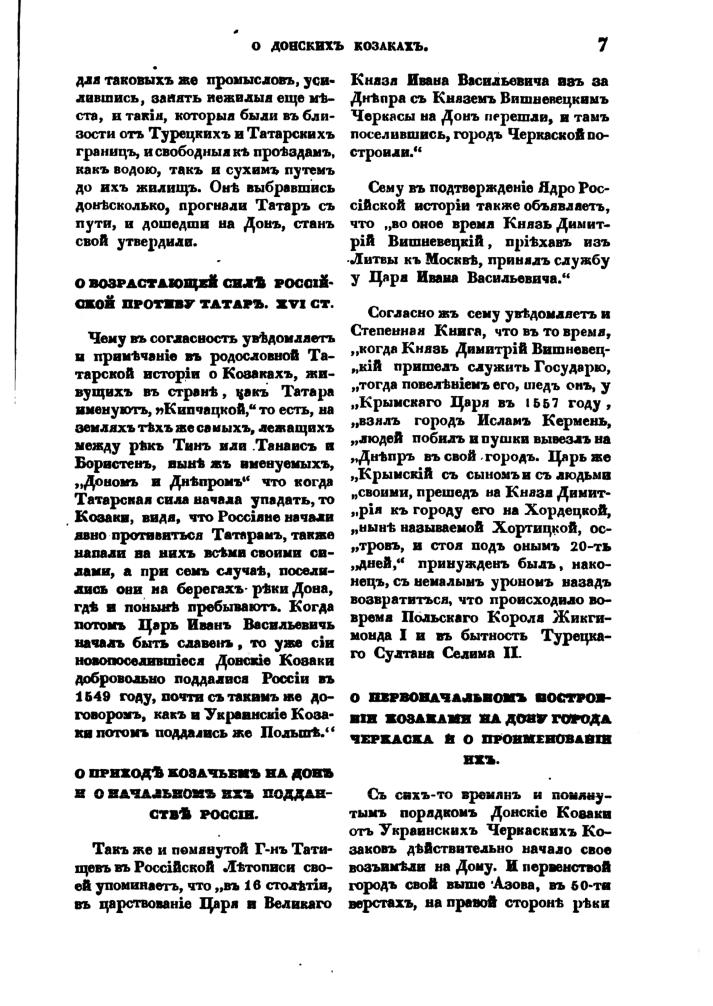 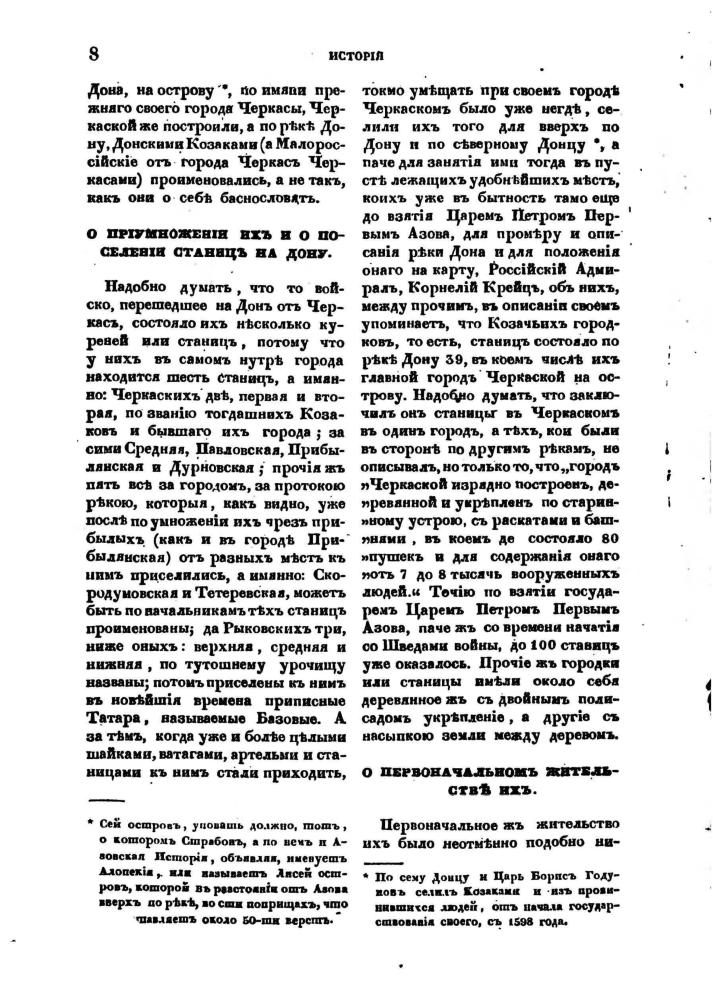 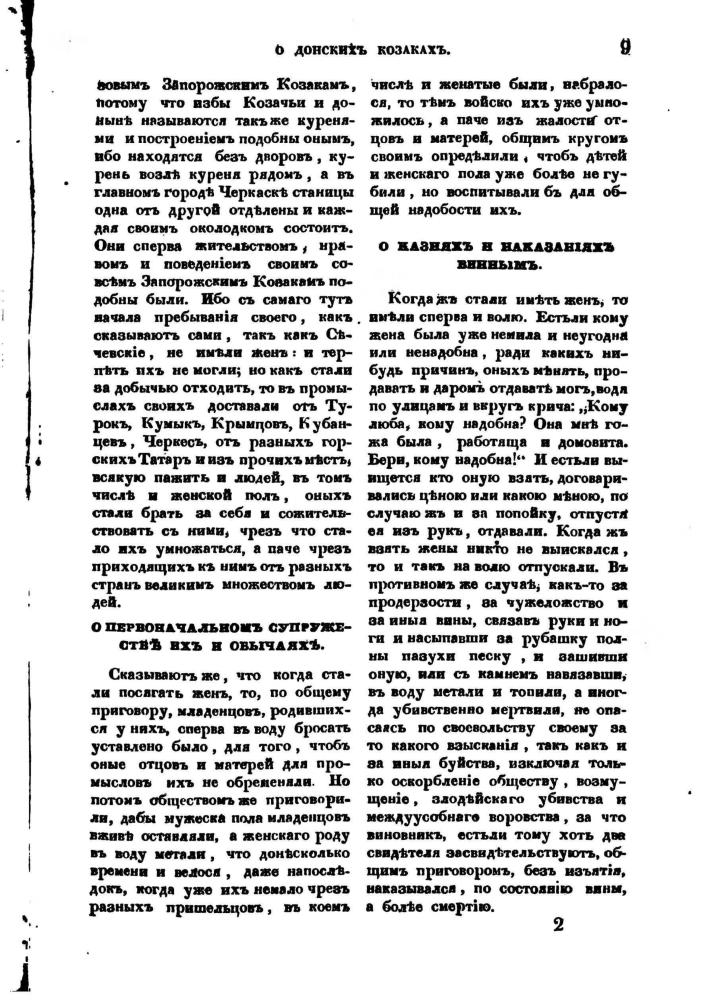 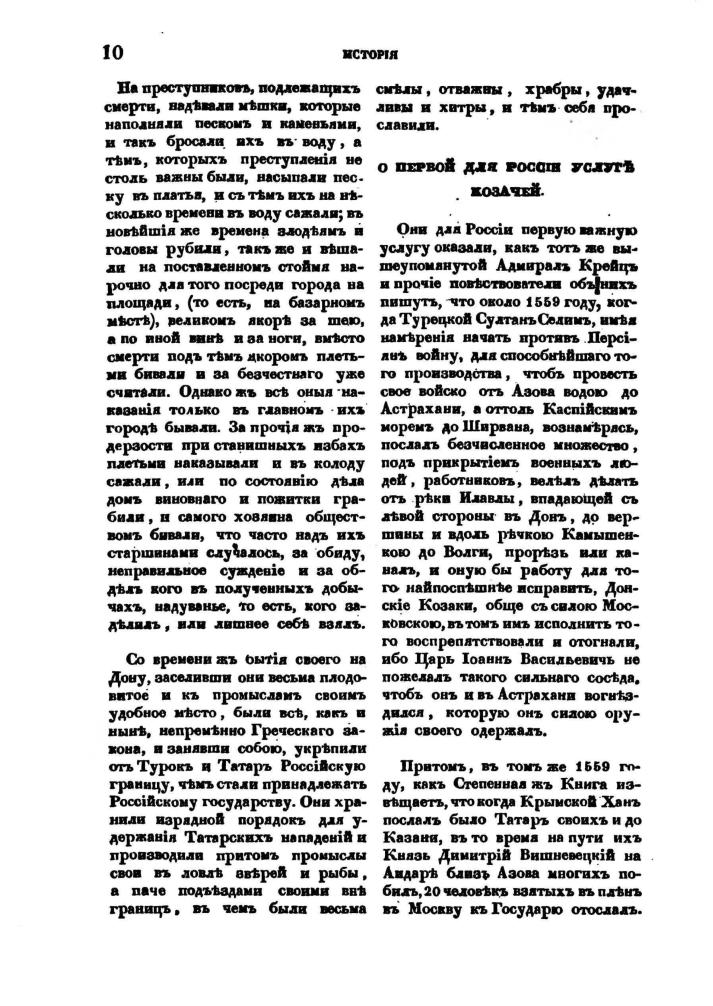 